MS-DOS (1981-1994)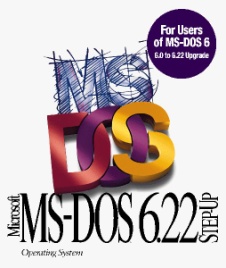 La historia comienza en 1981,  con la compra por parte de Microsoft, de un sistema operativo llamado QDOS, que tras realizar unas pocas modificaciones, se convierte en la primera versión del sistema operativo de Microsoft MS- DOS (Microsoft Disk Operating System).Este era un sistema monousuario, es decir, trabajaba con un solo usuario, además era monotarea lo que significaba que solo podía ejecutar un programa a la vez.La Interacción entre el usuario y la computadora se realizaba por medio de comandos (instrucciones), que son palabras reservadas; por ejemplo, para ver el contenido de un disco duro debía escribirse el comando DIR, ya que no podían ser de más de ocho caracteres de largo.A partir de aquí suceden una serie de modificaciones, ya que en 1983, cuando el sistema comienza a tener mas funcionalidad, con su versión 2.0, que añade soporte a discos duros IBM de 10 MB, y la posibilidad de lectura-escritura de disquetes de 5.25 con capacidad de 360 Kb. En la versión 2.11 del mismo año, se añaden nuevos caracteres de teclado.En 1984, Microsoft lanzaría su versión 3.0 de MS-DOS, y entonces cuando se añade soporte para discos de alta densidad de 1,2MB y posibilidad de instalar un disco duro con un máximo de 32MB.En ese mismo año, se añadiría en la versión 3.1 el soporte para redes Microsoft.No hasta 3 años más tarde, en 1987, cuando se lanza la versión 3.3 con soporte para los conocidos y actuales disquetes de 3.5, y se permite utilizar discos duros mayores de 32MB.Es en 1988 cuando Microsoft saca al mercado su versión 4.0 y con ella el soporte para memoria XMS y la posibilidad de incluir discos duros de hasta 2GBM cabe destacar que esta versión fue la mayor catástrofe realizada por la empresa, ya que estaba llena de bugs, fallos, etc.… esto de arreglo en 1989 con el lanzamiento de  la versión 4.01 que arreglaba todos estos problemas y fallos.Uno de los avances más relevantes de la historia de MS- DOS, es el paso en 1991 de la versión 4.01 a la versión 5.0, en la que DOS, es capaz de cargar programas en la parte de la memoria alta del sistema utilizando la memoria superior (de los 640Kb). En la versión 5.0 de añade el programador BSIC y el famoso editor EDIT. En 1993, aparece MS- DOS 6.0 con muchas novedades, entre ellas la utilidad Doublespace que se encarga de comprimir el disco y así tener mas espacio disponible, también se incluyo un antivirus básico (MSAV) y un administrador de memoria (MEMMAER) y se suprimieron ciertas utilidades antiguas, que haciendo un mal uso de ellas podían destruir datos, estas utilidades eran JOIN y RECOVER.En el mismo año sale la versión 6.2 que añade seguridad a la perdida de datos de Doublespace, y añade un nuevo escáner de discos y soluciona problemas.En la versión 6.21 aparecida en el mismo año 1993. Microsoft suprime Doublespace y busca una nueva alternativa para esta utilidad.Un año mas tarde aparece la solución al problema de Doublespace, es la utilidad de la compañía Stac Electronics, Drivespace, la elegida para incluirse en la versión 6.22.DISCO DURO= 32 MBRAM= 640-1024 Kb